проект                                     Сорок вторая сессия пятого созываРЕШЕНИЕО проекте изменения в положении «О денежном содержании и социальных гарантиях лиц, замещающих должности муниципальной службы сельского поселения Боринский сельсовет Липецкого муниципального района Липецкой области Российской Федерации».          Рассмотрев внесенное главой администрации сельского поселения изменение в «О денежном содержании и социальных гарантиях лиц, замещающих должности муниципальной службы сельского поселения Боринский сельсовет Липецкого муниципального района Липецкой области Российской Федерации»», утвержденное решением девятнадцатой сессии 5 созыва №168 от 30.09.2016г. , руководствуясь действующим законодательством, Уставом сельского поселения Боринский сельсовет, учитывая решения постоянных депутатских комиссий, Совет депутатов сельского поселения РЕШИЛ:           1. Принять проект изменений в «Положение  «О денежном содержании и социальных гарантиях лиц, замещающих должности муниципальной службы сельского поселения Боринский сельсовет Липецкого муниципального района Липецкой области Российской Федерации», утвержденное решением девятнадцатой сессии 5 созыва №168 от 30.09.2016г. »  (прилагается).2. Направить настоящее изменение главе сельского поселения Боринский сельсовет Липецкого муниципального района для подписания и опубликования.3. Контроль за выполнением настоящего решения оставляю за собой.4. Настоящее решение вступает в силу со дня его официального опубликования и распространяет свое действие на правоотношения, возникшие с 1 января 2018 года.ИЗМЕНЕНИЕ В ПОЛОЖЕНИЕО ДЕНЕЖНОМ СОДЕРЖАНИИ И СОЦИАЛЬНЫХ ГАРАНТИЯХ ЛИЦ, ЗАМЕЩАЮЩИХ ДОЛЖНОСТИ МУНИЦИПАЛЬНОЙ СЛУЖБЫ СЕЛЬСКОГО ПОСЕЛЕНИЯ БОРИНСКИЙ СЕЛЬСОВЕТ ЛИПЕЦКОГО МУНИЦИПАЛЬНОГО РАЙОНА ЛИПЕЦКОЙ ОБЛАСТИ РОССИЙСКОЙ ФЕДЕРАЦИИ, УТВЕРЖДЕННОЕ РЕШЕНИЕМ ДЕВЯТНАДЦАТОЙ СЕССИИ №168 ОТ 30.09.2016 ГОДА В статье 3 Формирование фонда оплаты труда:Абзац седьмой пункта 1 изложить в следующей редакции:«премий по итогам работы за полугодие - в размере 2-х должностных окладов с учетом надбавок».2.Настоящее изменение в Положение вступает в силу с 01.01.2018 года.Глава сельского поселенияБоринский сельсовет                                                            Н.В.Ярикова« 29 » января 2018годаНПА №294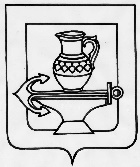 СОВЕТ ДЕПУТАТОВ СЕЛЬСКОГО ПОСЕЛЕНИЯ БОРИНСКИЙ СЕЛЬСОВЕТ ЛИПЕЦКОГО МУНИЦИПАЛЬНОГО РАЙОНА ЛИПЕЦКОЙ ОБЛАСТИ РОССИЙСКОЙ ФЕДЕРАЦИИПредседатель Совета депутатов Н.В.Ярикова